I.I.S.S “ Rinaldo D’Aquino “Via Scandone – 83048 Montella ( Av )”Cod. Fisc. 82001490646- Cod. Mecc. AVIS02100Bemail: AVIS02100B@istruzione.it P.E.C.:  AVIS02100B@pec.istruzione.itMODELLO A3DICHIARAZIONE:  PUNTO 13 – IX -Contenuto della Busta “A”- Documentazione amministrativa.STAZIONE APPALTANTE: ISTITUTO D’ISTRUZIONE SUPERIORE “R. D’Aquino ” di MONTELLA (AV)________________________________________________________________ Il/La sottoscritto/a …………………………………….………………………………………………….……… nato/a a……………………………… il ……………………… residente nel Comune di …………………… Prov …………… Via/Piazza………………………………………………..…………………………..…… nel a sua qualità di ( * ) ……………………………………………dell’impresa: ………………………………………………………………………………………………………… con sede in ……………………… cod.fisc.………………..………… con partita IVA ………………..……; consapevole che le dichiarazioni mendaci incorreranno nelle sanzioni di cui all’art. 76 del D.P.R. 445/2000. D I C H I A R Asotto la propria personale responsabilità e consapevole di poter essere escluso dalla partecipazione alle procedure di affidamento delle concessioni e degli appalti di lavori, forniture e servizi, di non poter essere affidatario di subappalti, e di non poter stipulare i relativi contratti alla data di sottoscrizione della presente dichiarazione:a) attesta di aver preso esatta cognizione della natura dell’appalto e di tutte le circostanze generali e particolari che possono influire sulla sua esecuzione  b) accetta, senza condizione o riserva alcuna, tutte le norme e disposizioni contenute nella presente lettera di invito, nelle risposte ai quesiti, nello schema di contratto, nel capitolato speciale di appalto, nella relazione tecnica, nel piano di sicurezza e coordinamento, nei grafici di progetto ed in tutti gli elaborati progettuali indicati come allegati al contratto; c) attesta di aver preso conoscenza e di aver tenuto conto nella formulazione dell’offerta delle condizioni contrattuali e degli oneri compresi quelli eventuali relativi alla raccolta, trasporto e smaltimento dei rifiuti e/o residui di lavorazione nonché degli obblighi e degli oneri relativi alle disposizioni in materia di sicurezza, di assicurazione, di condizioni di lavoro e di previdenza e assistenza in vigore nel luogo dove devono essere eseguiti i lavori; d) attesta di avere nel complesso preso conoscenza di tutte le circostanze generali, particolari e locali, nessuna esclusa ed eccettuata, che possono avere influito o influire sia sulla esecuzione dei lavori, sia sulla determinazione della propria offerta e di giudicare, pertanto, remunerativa l’offerta economica presentata; e) attesta di avere accertato l’esistenza e la reperibilità sul mercato dei materiali e della mano d’opera da impiegare nei lavori, in relazione ai tempi previsti per l’esecuzione degli stessi; f) attesta di avere effettuato uno studio approfondito del progetto comprensivo degli allegati, di ritenerlo adeguato e realizzabile per il prezzo corrispondente all’offerta presentata; g) attesta di avere tenuto conto, nel formulare la propria offerta, di eventuali maggiorazioni per lievitazione dei prezzi che dovessero intervenire durante l’esecuzione dei lavori, rinunciando fin d’ora a qualsiasi azione o eccezione in merito fatto salvo quanto previsto dall’art. 133 del Codice; h) indica il domicilio fiscale_________________________________________________, i) indica le posizioni INPS, INAIL, CASSA EDILE:il Nr. di posizione I.N.P.S. __________________, sede di ____________________              il Nr. di posizione I.N.A.I.L. ___________________, sede di _________________;              il Nr. di posizione CASSA EDILE ___________________, sede di _________________;              O ALTRA CASSA AUTORIZZATA.              -la tipologia di contratto dei lavoratori dipendenti____________________              -numero dei dipendenti________________________________________                l) autorizza, espressamente, la Stazione appaltante a far pervenire ogni comunicazione   	prevista per il               	presente esperimento di gara (comprese quelle dell’art. 79 comma 	5 del D.lgs. 163/2206) all’indirizzo di posta 	certificata_______________________________ 	per il tramite del “portale gare” o al numero di fax       	___________________________ 	assumendosene    la 	responsabilità in caso di non corretta indicazione e/o 	di non 	corretto funzionamento e, 	indica il domicilio ove 	devono 	essere inviate le eventuali        	comunicazioni_______________________________________________________________      m) autorizza l’utilizzo del precedente indirizzo di posta elettronica e/o il numero di fax, ai sensi dell’art. 79, comma 5, del Codice, per tutte le comunicazioni inerenti la presente procedura di gara di accetta che tutte le predette comunicazioni hanno valore di notifica.n) indica le lavorazioni appartenenti alle categorie a qualificazione obbligatoria per le quali, non essendo in possesso della corrispondente qualificazione, intende ricorrere al subappalto_________________________________________________________________; o) indica le lavorazioni appartenenti alla categoria prevalente o scorporabile a qualificazione non obbligatoria,che, ai sensi dell’articolo 118 del Codice, intende eventualmente subappaltare o concedere a cottimo___________________________________________________________________; p) attesta di essere informato, ai sensi e per gli effetti del d.lgs. 30 giugno2003, n. 196, che i dati personali raccolti saranno trattati, anche con strumenti informatici, esclusivamente nell’ambito del procedimento per il quale la dichiarazione viene resa;q) dichiara di accettare la consegna dei lavori nelle more della stipula del contratto. DATA …………………………… 														TIMBRO E FIRMA …………………………………………………………………………(*) Il modello deve essere compilato e sottoscritto con firma leggibile e per esteso:-	nel caso di impresa individuale: dall’Imprenditore;-	nel caso di Società, Cooperative o Consorzi: dal legale rappresentante;-	nel caso di raggruppamento temporaneo d’imprese o consorzio di concorrenti ancora da costituirsi: dalle persone che si trovano nella medesima posizione giuridica con riferimento a ciascuna impresa.-     Qualora nell’Impresa sia presente la figura dell’Institore (artt. 2203 e seguenti del C.C.), del Procuratore (art. 2209 del C.C.) o del Procuratore speciale: l’offerta può essere sottoscritta con firma leggibile e per esteso dagli stessi.Allegare, a pena di esclusione, copia fotostatica (fronte/retro) di idoneo documento di identificazione, in corso di validità di ciascuno dei soggetti dichiaranti. In caso contrario, le firme dovranno essere autenticate ai sensi della L 445/2000.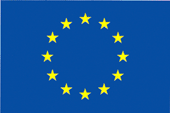 Unione EuropeaFondo Sociale Europeo Unione EuropeaFondo Europeo Sviluppo RegionaleOGGETTO DELL’APPALTO: Lavori di riqualificazione dell’Istituto Scolastico “ S. Bartoli “ associato all’ I.I.S.S. “ Rinaldo D’Aquino “ – PON FESR 2007/2013 – ASSE II “ Qualità degli ambienti scolastici “ Obiettivo C “ Ambienti per l’Apprendimento